To create your Nelnet student account for the first time, click this link and follow the below instructions:Log in with your Doane credentials.Enter the requested information.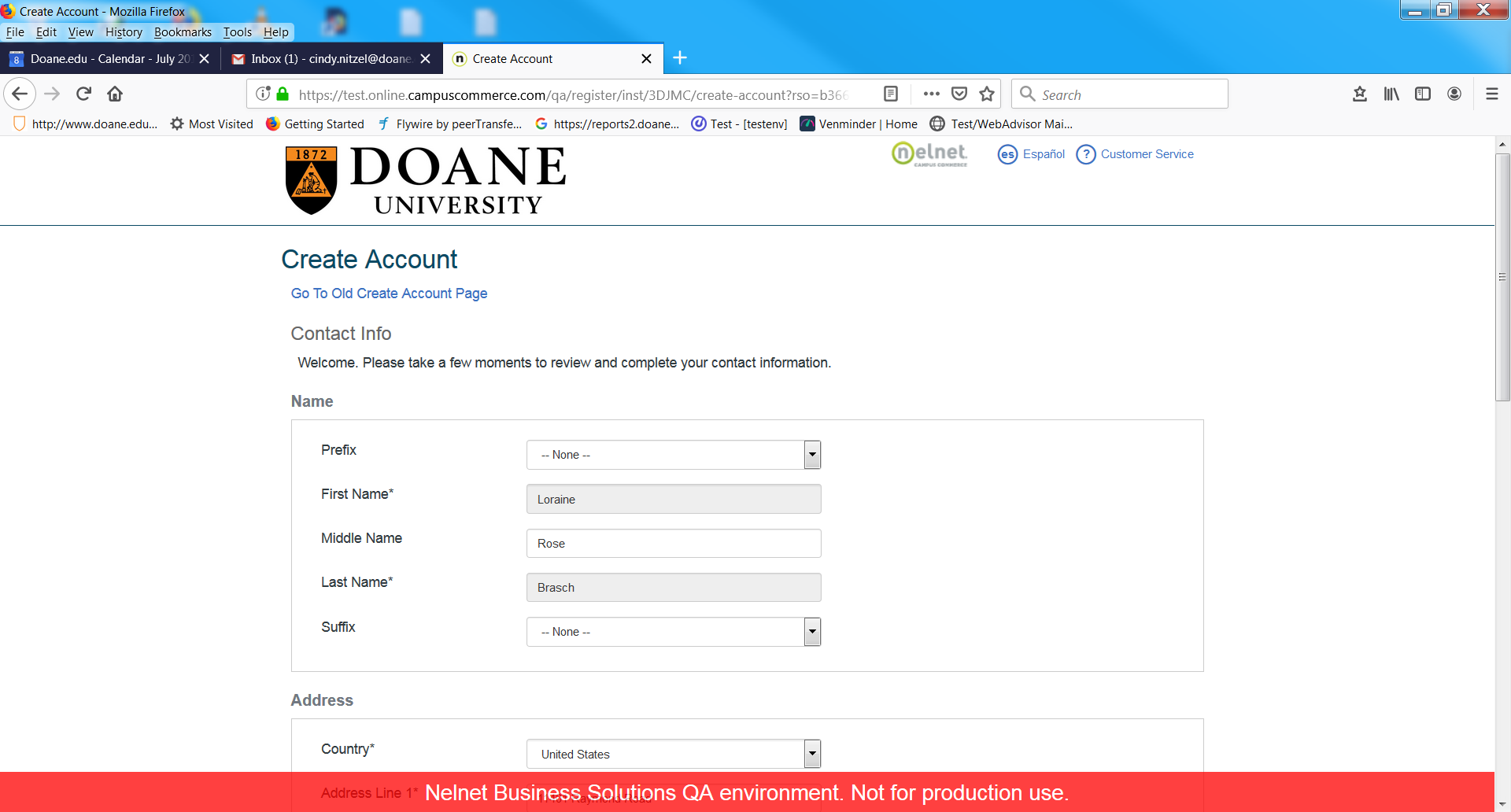 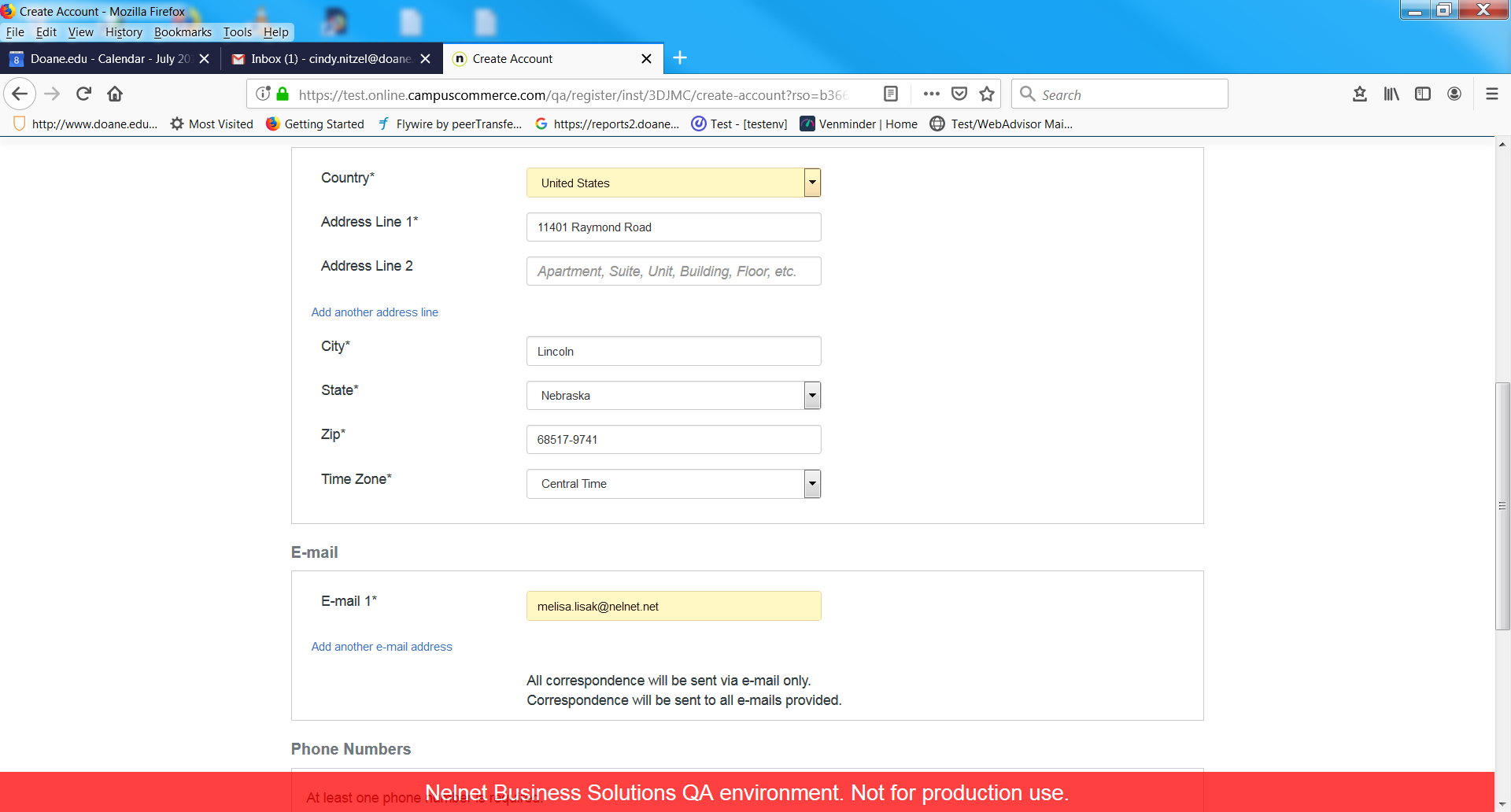 Once students have created their account, they will be able to:* View their student account balance* Make one time payments* Sign up for monthly installment plans/deferred employee reimbursement plans* Enroll in “text” alerts* Assign authorized payers of their student account* Set up Direct Deposit for Financial Aid Refunds (if applicable)